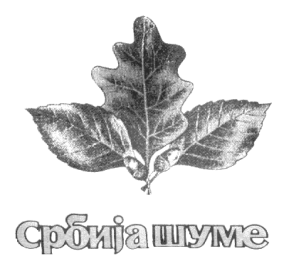 Јавно Предузеће за газдовање шумама „СРБИЈАШУМЕ“, Нови БеоградБулевар Михајла Пупина 113ШГ „Столови“ КраљевоИндустријска 28, КраљевоБрој: 175/2020-5Датум: 02.07.2020.година                                       Свим понуђачима који су преузели                                   конкурсну документацију за јавну набавку број 175/2020Предмет:  ИЗМЕНА КОНКУРСНЕ ДОКУМЕНТАЦИЈЕ ЗА ЈАВНУ БРОЈ 175/2020 – Набавка одржавања и сервисирања ватрогасног возила за ШГ “Солови“ Краљево за 2020. годину             У складу са чланом 63. став 1. Закона о јавним набавкама, обавештавамо све потенцијалне понуђаче који су преузели конкурсну документацију за јавну набавку бр. 175/2020 - Набавка одржавања и сервисирања ватрогасног возила за ШГ “Столови“ Краљево за 2020. годину, да се мења део из садржаја конкурсне документације и то: Врста, техничке карактеристике (спецификације), квалитет, количинa и опис добара, радова или услуга, начин спровођења контроле и обезбеђивања гаранције квалитета, рок извршења, место извршења или испоруке добара, евентуалне додатне услуге и сл. предмета јавне набавке.У прилогу је достављен измењени део из садржаја конкурсне документације за јавну набавку број 175/2020. Председник Комисије за јавну набавку,                                                                                                  Крстиња Мартиновић, дипл.еццПредмет ЈН је услуга одржавања и сервисирања ватрогасног возила марке GAZ.Модел 3302 7-1571 4x4Снага мотора: 81Број осовина: 2Запремина мотора: 2134Маса: 2600Носивост: 900Година производње 2008. год.I Сервис агрегатне пумпе за гашење пожара са високим притиском HDL 200 OERTZENЗамена свећица BS-OHV ком. 2Замена филтера за воду ком. 2Замена предфилтера за ваздух ком. 1Замена филтера за уље ком. 1 Замена филтера за гориво ком. 1Замена моторног уља 15-40 ком. 1Замена трансмисионог уља ком. 1Замена уља у клипној пумпи ком. 1II Сервис преносне пумпе за воду Vanguard komercijal power 18 HPЗамена свећица BS-OHV ком. 2Замена филтера за ваздух ком. 2Замена предфилтера за ваздух ком. 2Замена филтера за уље ком. 1Замена филтера за гориво ком. 1Замена моторног уља 15-40 ком. 1Замена трансмисионог уља ком. 1Подмазивање трокомата и провера вакум система и мановакумметра ком.1Провера стања акумулатора ком.1Функционална проба пумпе са провером потисног система и манометра ком.1Сервисирање ватрогасне надградње ком.1III Сервис вентила за брзу интервенцију ком. 1IV Контрола притиска пумпи ком. 1V Контрола издржљивости на притисак постојећих црева ком. 1`7. Врста, техничке карактеристике (спецификације), квалитет, количинa и опис добара, радова или услуга, начин спровођења контроле и обезбеђивања гаранције квалитета, рок извршења, место извршења или испоруке добара, евентуалне додатне услуге и сл. предмета јавне набавке